АДМИНИСТРАЦИЯ МУНИЦИПАЛЬНОГО ОБРАЗОВАНИЯНАЗИЕВСКОЕ ГОРОДСКОЕ ПОСЕЛЕНИЕКИРОВСКОГО МУНИЦИПАЛЬНОГО РАЙОНАЛЕНИНГРАДСКОЙ  ОБЛАСТИР А С П О Р Я Ж Е Н И Еот 23 декабря 2020 года № 126Об утверждении плана проведения контрольных мероприятий на первое полугодие 2021 года   С целью осуществления внутреннего муниципального финансового контроля в муниципальном образовании Назиевское городское поселение Кировского муниципального района Ленинградской области:          1. Утвердить план проведения контрольных мероприятий на первое полугодие 2021 года согласно приложению.2. Контроль за  исполнением  настоящего  распоряжения  оставляю  за собой.Глава администрации							О. И. КибановРазослано: дело, Орган ВМФК, ГРБС, подведомственные учреждения	План контрольных мероприятий на первое полугодие 2021 годараспоряжением Комитета финансовУТВЕРЖДЕНраспоряжением администрации муниципального образовании Назиевское городское поселение Кировского муниципального районаЛенинградской области                     от «23» декабря 2020 № 126приложение № п/пНаименование объекта контроляНаименование контрольного мероприятияПроверяемый периодСрок проведения контрольных мероприятийОтветственные лица за проведение контрольного мероприятия1234561Главные распорядители средств бюджета муниципального образования Назиевское городское поселение Кировского муниципального района Ленинградской области (Совет депутатов, администрация)Проведение оценки качества финансового менеджмента главных распорядителей средств бюджета муниципального образования Назиевское городское поселение Кировского муниципального района Ленинградской области за 2020 год2020 годМарт2021 годаКошкарева М.В.Платонова Я.А.2Администрация МО Назиевское городское поселениеРеализация мероприятий муниципальной программы «О содействии участию населения в осуществлении местного самоуправления в иных формах на частях территорий поселка Назия, являющегося административным центром муниципального образования Назиевское городское поселение Кировского муниципального района Ленинградской области на 2020 год»2020 год Июнь2021 годаКошкарева М.В.Платонова Я.А.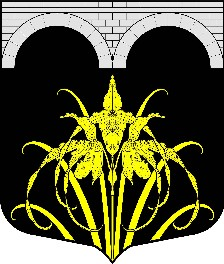 